解答例解答例解答例解説解説１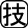 ①　機械類②　石油③　せんい品④　鉄鋼⑤　中国⑥　アメリカ合衆国１①　日本の輸出品の多くは工業製品で，その中でも特に多いのが機械類である。輸入品の割合でも機械類が増加している。②　日本は消費する石油の99％以上を輸入にっている。輸入額にしめる石油の割合は石油価格，円の価値によって変化するが，原材料の中では最も多い。③　せんい品は1960年代まで日本の輸出品の中心であったが，現在は輸出総額の１％程度となっている。④　日本の鉄鋼生産量は1990年代後半まで世界一であった。⑤⑥　日本の貿易相手国について，輸入相手国は2002年から中国がアメリカ合衆国をいて1位となっている。なお，輸出相手国は2009年から2012年までは中国，2013年はアメリカ合衆国が１位となっている。２⑴　九州山地⑵　平野⑶　阿蘇山⑷　宮崎平野　⑸　２⑴　九州山地は林業がさかんで，水力発電所も多くつくられている。⑵　筑紫平野は筑後川流域に広がり，有明海沿岸はにより農地が広げられた。⑶　阿蘇山は世界有数のカルデラで知られている。周辺には多くの温泉もある。⑷　宮崎平野では，園芸農業やなどが発達している。⑸　屋久島は鹿児島県に属する。1993年に世界自然遺産に登録された。３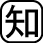 ⑴　第三次産業⑵　カルデラ⑶　対馬海流⑷　製鉄所⑸　アメリカ合衆国３⑴　第三次産業とは商業・サービス業などをさす。2013年現在，就業者の約７割が第三次産業に従事している。⑵　カルデラのに水がたまってできたのがカルデラ湖で，十和田湖，湖，湖などがある。⑶　日本海沿岸に沿って北上するため，沿岸の都市は同の太平洋側の都市に比べて温暖な気候となっている。⑷　かつては，日本の鉄鋼生産の中心であった。⑸　1972年に日本にされる前の沖縄は，通貨はドルで，本土から沖縄に行くにもパスポートが必要であった。